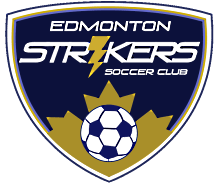 Date:Player’s Name:Date of Birth:Address:City:Postal Code:Cell Number:Parent’s Name:Parent’s Email:Parent’s Cell:Other Parent:Other Parent Cell:Emergency Contact Name & Cell Number: